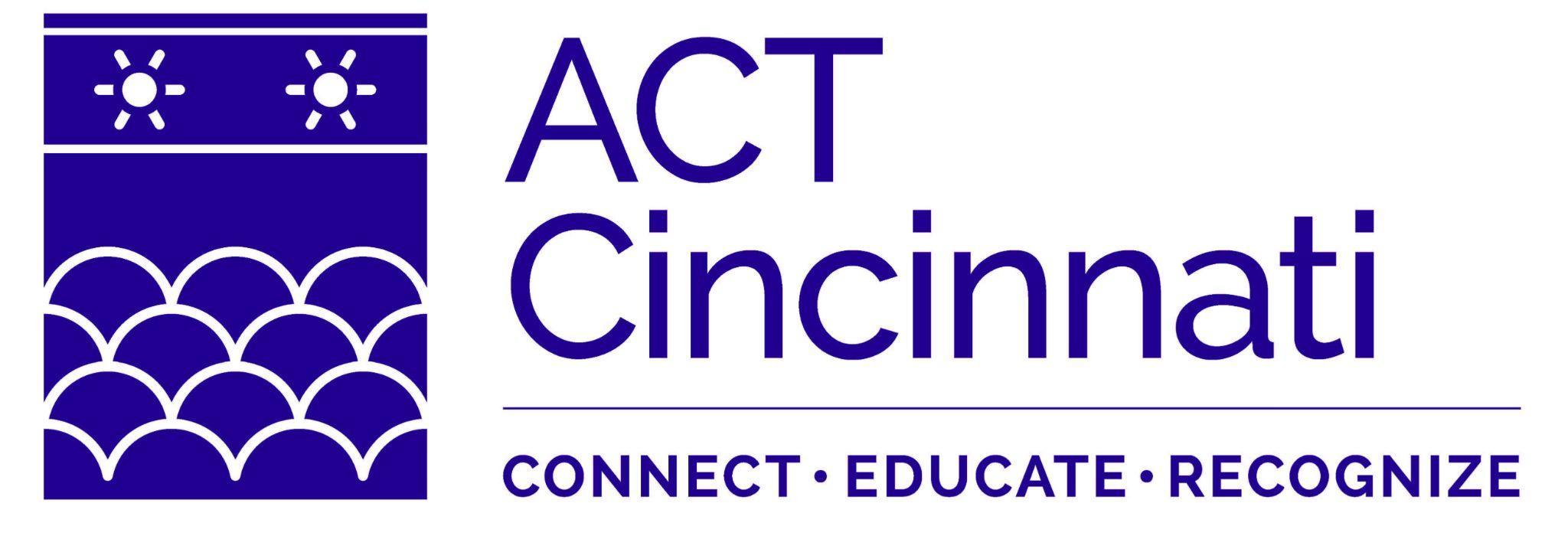 A NOMINATION FORThe Mario Pitocco AwardEstablished in 1988To preserve and encourage innovative technical theatre in memory of Mario Pitocco, this award is presented annually to honor an individual who has shown continuous service and excellence in creative technical theatre, including, but not limited to: costuming, house management, lighting sound program, props, set décor, set design, set construction, stage management, etc.Begin your nomination letter here:Nominee’s Name: Nominee’s Name: Phone:       Address: Name of Sponsoring Organization:Name of Sponsoring Organization: